         Направляю  Вам  повестку 49-го заседания Собрания депутатов Карталинского муниципального района, которое состоится  27 сентября 2018 года в 11-00 часов местного времени в большом зале администрации Карталинского муниципального района. Прошу не планировать командировки и другие мероприятия в этот день:Об изменении состава депутатов Собрания депутатов Карталинского муниципального района (В.К. Демедюк).О внесении изменений в решение Собрания депутатов Карталинского муниципального района от 15 октября 2015 года №3-Н «О составе постоянных комиссий Собрания депутатов Карталинского муниципального района» (В.К. Демедюк).О внесении изменений и дополнений в решение Собрания депутатов Карталинского муниципального района от 19.12.2017 года №384 «О бюджете Карталинского муниципального района на 2018 год и на плановый период 2019 и 2020 годов» (Д.К.Ишмухамедова). О принимаемых мерах по формированию общественных добровольных народных дружин, а также результативность их работы в охране общественного порядка на территории Карталинского муниципального района. С отчётами представителей органов местного самоуправления (К.С.Черепенькин).О выполнении за 2017-2018г.г. наказов, данных депутатам Собрания депутатов Карталинского муниципального района, подлежащих реализации в 2016-2020г.г. (С.В.Марковский).О готовности объектов ЖКХ города Карталы и Карталинского района, учреждений социальной сферы Карталинского муниципального района к работе в осенне-зимний период 2018-2019 г.г.  (С.В. Марковский, Главы поселений, Г.А. Клюшина).О проведении государственной итоговой аттестации выпускников школ Карталинского муниципального района (Т.С.Крысова).О выполнении за 2017 год и 9 месяцев  2018 года муниципальной программы  «По развитию и сохранению историко-культурного наследия   Карталинского муниципального района «Наследие родного края» на 2016-2018 годы (Т.С.Михайлова).О выполнении за 2017 год муниципальной программы  «Приобретение техники для муниципального образования  Карталинский муниципальный район на 2014-2017 годы» (Е.С.Селезнёва).Об утверждении Перечня движимого имущества, находящегося в государственной собственности Челябинской области, передаваемого в собственность Карталинского муниципального района (автоматизированное рабочее место, МФУ) (Е.С.Селезнёва).О сохранении мер социальной поддержки гражданам, достигшим возраста 55 лет для женщин и 60 лет для мужчин, при вступлении в силу изменений законодательства в части повышения пенсионного возраста (Е.И. Михайлов).Разное.Председатель Собрания депутатовКарталинского муниципального района                                                          В.К.Демедюк 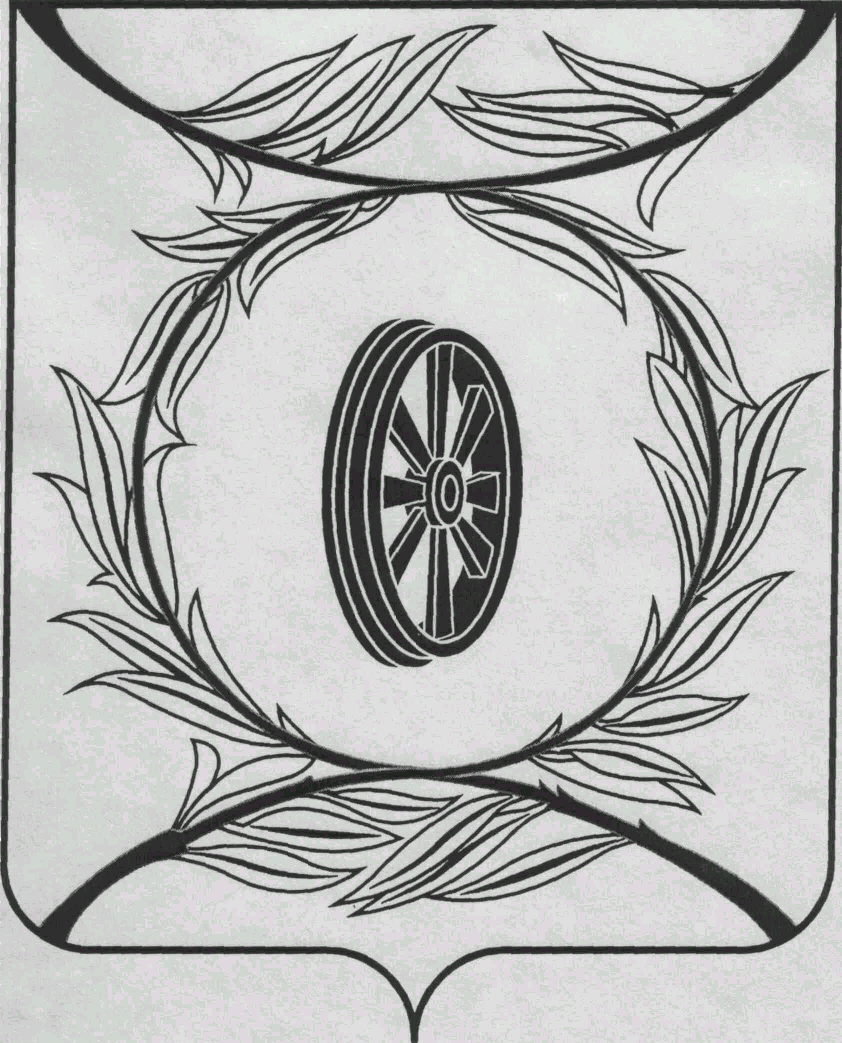                СОБРАНИЕ ДЕПУТАТОВ
                    КАРТАЛИНСКОГО  
          МУНИЦИПАЛЬНОГО РАЙОНА             457351, Челябинская область
           город Карталы, улица Ленина, 1
           телефон/факс : (835133)  2-20-57
          от 24 сентября  2018 года №298телефон : (835133) 2-28-90от ____ января 2014  года №_____